Цены на проживание с 20.06.2017 по 20.08.2017Стоимость указана за номер в зависимости от количества проживающих человек. В стоимость включены завтраки. Дети до 5 лет размещаются на базе бесплатно - без предоставления места и без питанияМаксимальное размещение в номере (кроме номеров 10-1, 11, 20-5, 20-7)  - 5 человек (в т.ч. дети до 5 лет) Тип номераОписание  Стоимость указана за номер с завтраками(в зависимости от кол-во проживающих человек)Благоустроенный 2-х комнатный номер первый этаж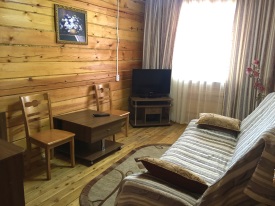 Расположение: на первом этаже двухэтажного коттеджа.Площадь номера - 36 кв.м. + 18 кв.м застекленная веранда.Номер состоит из 2 комнат: спальни и гостиной (комнаты не проходные, кроме кот. №3) и  санузла.Спальня:2 раздельные полутороспальные кровати (кот. № 2, 5, 6, 7, 8) или 2-х спальная кровать (кот. № 1, кот. № 3, кот. № 4), шкаф, тумбочки, настенный электрообогреватель. 
Гостиная: двухспальный раздвижной диван, стулья, столик, ТВ, чайник, настенный электрообогреватель, холодильник.Санузел: душ, раковина, туалет - 4 600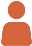  - 5 200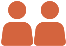  - 5 800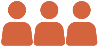  - 6 400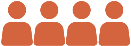 Благоустроенный 2-х комнатный номервторой этаж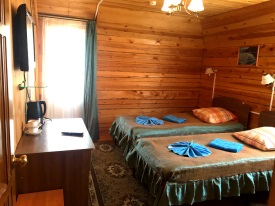 Расположение: на втором этаже двухэтажного коттеджа.Площадь номера - 36 кв.м. + 1,5 кв. м балкон (кроме кот. №3). Номер состоит из 2 комнат и санузла.В каждой спальне:две раздельные односпальных кровати (кроме кот. № 2 - в одной из спален двухспальная кровать), шкаф, тумбочки, настенный электрообогреватель ,столик, ТВ. Холодильник и чайник 1 на 2 комнаты. Санузел: душ, раковина, туалет. - 4 600 - 5 200 - 5 800 - 6 400Благоустроенный 1-но комнатный номер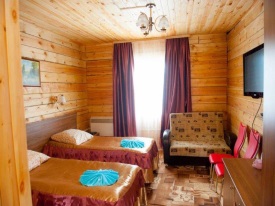 Расположение: номера в двухэтажном коттеджеВ коттедже № 9 -  6 номеров. В коттедже № 19 - 4 номераПлощадь номера - 24 кв.м.+ в коттедже № 19 балкон и тамбур - по 4 кв.м+ в коттедже № 9 - тамбур 4 кв.мВход в каждый номер с улицы отдельный . В номере: две раздельные односпальные кровати, полутороспальный раздвижной диван, шкаф, тумбочки, настенный электрообогреватель, стулья, журнальный столик, ТВ, чайник, холодильник.Санузел: душ, раковина, туалет - 4 100 - 4 600 - 5 100 - 5 600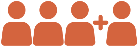 Брусовой полублагоустроенныйотдельностоящий домик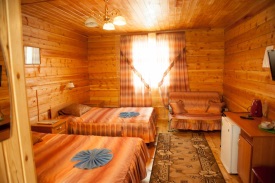 Домик однокомнатныйПлощадь домика составляет 24 кв.м.Домики сгруппированы по три домика, у каждого открытое крыльцо.
В номере: две раздельные полутороспальных кровати, один полутороспальный раздвижной диван, шкаф, тумбочки, стулья, столик, ТВ, чайник, холодильник, электрообогреватель. 
Санузел: раковина с холодной водой и туалет. - 3 600 - 4 000 - 4 400 - 4 800Полублагоустроенный номер в корпусе с санузлом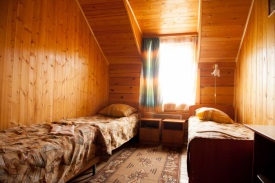 Расположение: на втором этаже двухэтажного коттеджа.Вход с улицы в номер отдельный.Площадь номера 14 кв.м. Всего 3 номера (№ 4-4, 4-5, 4-9)
В номере: 3 односпальных кровати, шкаф, тумбочки, электрообогреватель, табуретки, чайник, ТВ. 
Санузел: раковина с горячей и холодной водой и туалет. - 2 600 - 3 000 - 3 400Полублагоустроенный номер в корпусе с санузлом на этаже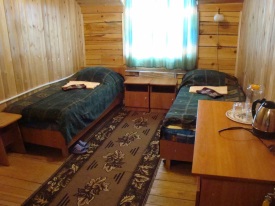 Расположение: на втором этаже двухэтажного коттеджа. Вход с улицы в общий коридор.Площадь каждого номера 12 кв.м. Всего 3 номера (4-6, 4-7,4-8)
В номере: 3 односпальных кровати ( кот. № 4-7 - две односпальных),  шкаф, тумбочки, электрообогреватель, табуретки, чайник, ТВ. 
Санузел на этаже (на 3 номера): раковина с горячей и холодной водой и туалет. - 2 300 - 2 700 - 3 100 Благоустроенный 3-х комнатный номер с кухней кот. № 10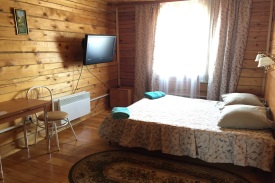 Расположение: на первом этаже двухэтажного коттеджаПлощадь номера - 50 кв.м., + 10 кв.м застекленная веранда.Номер состоит из 3 комнат: 2-х спален, гостиной с кухней и  2 санузлов.1 Спальня: 2 раздельные односпальных кровати и полутороспальный раздвижной диван, шкаф, ТВ, стол, настенный электрообогреватель. 2 Спальня: двухспальная кровать и полутороспальный раздвижной диван, шкаф , ТВ, стол, настенный электрообогреватель. 
Гостиная: двухспальный раздвижной диван, стулья, стол, чайник, настенный электрообогреватель, холодильник, варочная поверхность.Санузел (в каждой спальне): душ, раковина, туалет - 8 900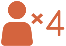  - 9 500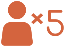  - 10 100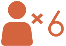  - 10 700
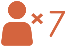  - 11 300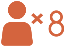 Благоустроенный 4-х комнатный коттедж кот № 11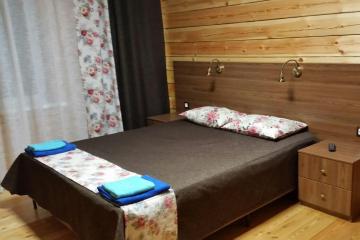 Расположение: двухэтажный коттедж.Площадь коттеджа - 72 кв.м., + 18 кв.м застекленная веранда.Коттедж состоит из 4 комнат:  3 спален и гостиной с кухней и 2-х санузлов.1-ая спальня: двухспальная кровать, шкаф, ТВ, тумбочки, настенный электрообогреватель. 2-ая спальня: двухспальная кровать + полутороспальный раздвижной диван, шкаф, ТВ, тумбочки, настенный электрообогреватель. 3-ая спальня: две полутороспальные кровати, шкаф , ТВ, тумбочки, настенный электрообогреватель. 
Гостиная: стол, стулья, двухспальный раздвижной диван, кухонный гарнитур, варочная поверхность, холодильник, чайник, настенный электрообогреватель.Санузел (на каждом этаже): душ, раковина, туалет - 10 800 - 11 400 - 12 000 - 12 600
 - 13 200 - 13 700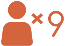  - 14 200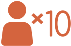 Неблагоустроенный номер 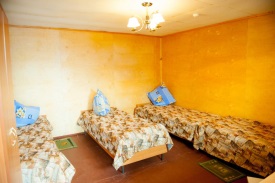 В номере: четыре односпальные кровати, 4 табурета, стол, шкаф, вешалки, зеркало, настенный электрообогреватель.На территории расположены деревянные туалеты дачного типа и летние душевые кабины, соответствующие санитарным нормам. - 1 600 - 1 800 - 2 000 - 2 200Благоустроенный 3-х комнатный номер с кухней кот. №20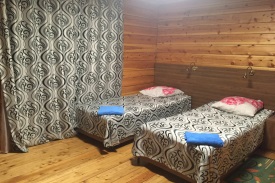 Расположение: на втором этаже двухэтажного коттеджаПлощадь номера - 60 кв.м., + 10 кв.м застекленная веранда.Номер состоит из 3 комнат: двух спален, гостиной с кухней и санузла.

В спальнях: 2 раздельные односпальных кровати, шкаф, ТВ, стол, настенный электрообогреватель. Гостиная: стол, стулья, двухспальный раздвижной диван, кухонный гарнитур, варочная поверхность, холодильник, чайник, настенный электрообогреватель.Санузел: душ, раковина, туалет - 8 900 - 9 500 - 10 100